ТГУ поделится опытом онлайн-образования Тольяттинский государственный университет (ТГУ) – участник гибридной конференции EEUA для университетов России и СНГ «Онлайн-обучение и экспорт образования: форматы, инструменты, реализация». Спикером конференции станет проректор по цифровизации ТГУ Роман Боюр.Конференция посвящена обсуждению работающих инструментов привлечения иностранных студентов и организации обучения онлайн, очно и в гибридном формате. Она состоится в Москве в очном формате, а также будет транслироваться онлайн для всех желающих. Организатор конференции – Ассоциация восточно-европейских университетов, партнёр – Coursera for Campus (проект в сфере массового онлайн-образования, где собраны лучшие курсы многих университетов мира). Как ожидается, в конференции примут участие свыше 500 человек из России и СНГ. Они планируют обсудить экспорт высшего образования, рекрутинг иностранных студентов, интернационализацию программ обучения, цифровизацию высшего образования, онлайн-обучение, разработку программ и курсов.В числе 15 спикеров – успешных профессионалов в области онлайн-обучения и экспорта образования – проректор по цифровизации Тольяттинского госуниверситета Роман Боюр. Конференция «Онлайн-обучение и экспорт образования: форматы, инструменты, реализация» будет работать в Национальном исследовательском университете «МЭИ» 27 мая 2021 года с 9.30 до 17.00 (мск).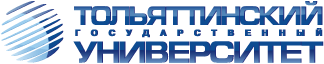 ТольяттиБелорусская, 148 8482 54-64-148 8482 53-93-92press.tgu@yandex.ru